You’re InvitedTo Mother’s Day Tea!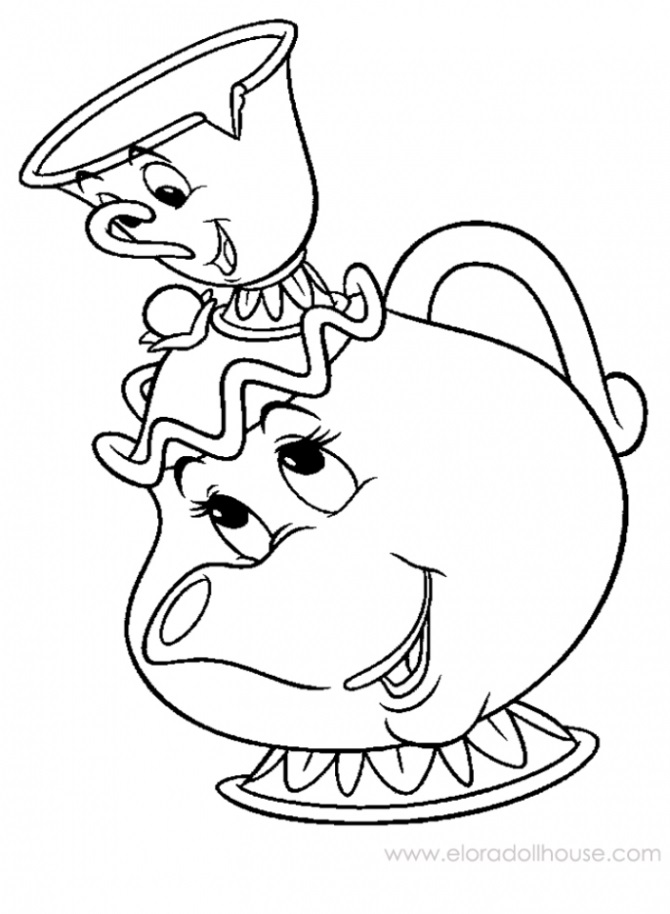 When:   Thursday, May 10thWhere:  Pre-K ClassroomTime:  10:30 – 11:30am* If you are unable to attend due to other commitments, feel free to invite    a relative (aunt, grandma, etc.) or a family friend.------------------------------------------------------------------------------------------------------------------------------------------------------------------------Mother’s Day Tea	Family Name:  _____________________________________________________		Yes, I will attend.  		No, I cannot make it.  My child will have __________________________________as a special guest.